   ULTIMA SAINTE ROSE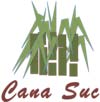 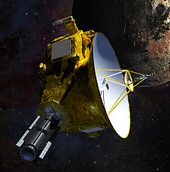 le 1er janvier 2019Un événement local et mondial organisé à Sainte-Rose à La Réunion à l’occasion du survol de l’objet Ultima Thulé par la sonde spatiale New Horizons.Demande d’Invitation Personnelle [ obligatoire ]Programme : Cana Suc, à la sortie sud de Sainte-Rose ville, sera ouvert sur invitation à une centaine de personnes le 1er janvier 2019, de midi à minuit, avec des retransmissions en direct depuis la NASA, commentées en français, ainsi que des conférences thématiques, des ateliers de fusées et de maquettes, des ateliers d’écriture et de grapheurs. Restauration camion-bar sur place.Coordonnées du demandeur de l’invitation : Prénom et NOM : _ _ _ _ _ _ _ _ _ _ _ _ _ _ _ _ _ _ _ _ _ _ _ _ _ _ _ _ _ _ _ _ Adresse : _ _ _ _ _ _ _ _ _ _ _ _ _ _ _ _ _ _ _ _ _ _ _ _ _ _ _ _ _ _ _ _ _ _ _ _ _Téléphone : _ _ _ _ _ _ _ _ _ _   E-mail :  _ _ _ _ _ _ _ _ _ _ _ _ _ _ _ _ _ _ _ _Liste nominative ( prénom et NOM ) et âge des invités :1 - _ _ _ _ _ _ _ _ _ _ _ _ _ _ _ _ _              4 - _ _ _ _ _ _ _ _ _ _ _ _ _ _ _ _ _ 2 - _ _ _ _ _ _ _ _ _ _ _ _ _ _ _ _ _              5 - _ _ _ _ _ _ _ _ _ _ _ _ _ _ _ _ _ 3 - _ _ _ _ _ _ _ _ _ _ _ _ _ _ _ _ _              6 - _ _ _ _ _ _ _ _ _ _ _ _ _ _ _ _ _ Réservation parking :Numéro d’immatriculation du véhicule : _ _ _ _ _ _ _ _ _ _ _ _ _ _ _ _ _ _ _ _ Heure prévue d’arrivée : _ _ _ _ _ _        Heure prévue de départ : _ _ _ _ _ _Participation aux frais d’organisation : GRATUIT + ChapeauDécharge de responsabilité : les invités reconnaissent qu’ils participent à l’événement sous leur propre responsabilité et il leur sera demandé de signer une décharge dégageant les organisateurs de toute responsabilité.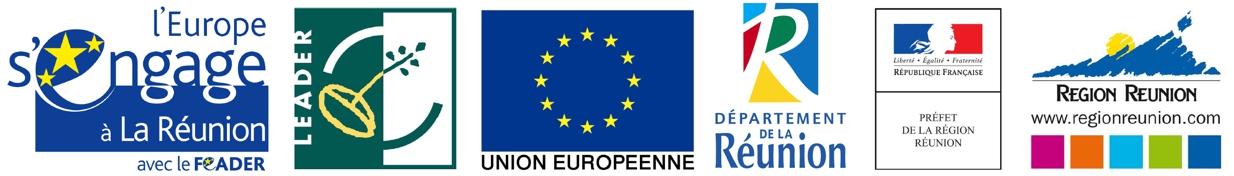      Les demandes sont à envoyer par email à ultima@science-sainte-rose.net le plus rapidement possible. Les demandes d’invitation seront satisfaites dans l’ordre d’arrivée dans la limite de la centaine de places disponibles.